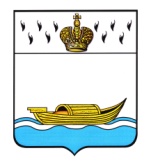              ГЛАВА             города Вышний Волочек             Тверской области                                                 Постановлениеот 18.12.2019                                № 340Об утверждении Порядка компенсации расходов на оплату жилых помещений, отопления и освещения отдельным категориямпедагогических работников муниципальных образовательных организаций Вышневолоцкого городского округа Тверской области, проживающих и работающих в сельских населенных пунктах, рабочих поселках (поселках городского типа) В соответствии с Федеральным законом от 06.10.2003 № 131-ФЗ «Об общих принципах организации местного самоуправления в Российской Федерации», Законом Тверской области от 22.12.2011 № 82-ЗО «О компенсации расходов на оплату жилых помещений, отопления и освещения педагогическим работникам, проживающим и работающим в сельских населенных пунктах, рабочих поселках (поселках городского типа)», постановляю:Утвердить Порядок компенсации расходов на оплату жилых помещений, отопления и освещения отдельным категориям педагогических работников муниципальных образовательных организаций Вышневолоцкого городского округа Тверской области, проживающих и работающих в сельских населенных пунктах, рабочих поселках (поселках городского типа) (прилагается).Контроль за исполнением настоящего постановления возложить на заместителя   Главы   Администрации   города Вышний Волочек О.Е. Калинину.3. Настоящее постановление вступает в силу с 1 января 2020 года и подлежит размещению на официальном сайте города Вышний Волочек в информационно-телекоммуникационной сети «Интернет».И.о. Главы города                                                                             Н.П. Рощина                                                    Приложениек постановлению Главы города Вышний Волочекот 18.12.2020 № 340 Порядоккомпенсации расходов на оплату жилых помещений, отопленияи освещения отдельным категориям педагогических работниковмуниципальных образовательных организаций Вышневолоцкогогородского округа Тверской области, проживающих и работающих в сельских населенных пунктах, рабочих поселках (поселках городского типа)1. Настоящий Порядок определяет условия назначения и предоставления компенсации расходов на оплату жилых помещений, отопления и освещения (далее - ежемесячная денежная компенсация) педагогическим работникам муниципальных образовательных организаций Вышневолоцкого городского округа Тверской области, руководящим работникам, деятельность которых связана с образовательным процессом муниципальных образовательных организаций Вышневолоцкого городского округа Тверской области, в соответствии с Законом Тверской области от 22.12.2011 N 82-ЗО «О компенсации расходов на оплату жилых помещений, отопления и освещения педагогическим работникам, проживающим и работающим в сельских населенных пунктах, рабочих поселках (поселках городского типа)» (далее соответственно - Закон, педагогические работники).2. Право на ежемесячную денежную компенсацию имеют педагогические работники, занятые по основному месту работы.3. Размер ежемесячной денежной компенсации устанавливается в соответствии со статьей 2 Закона.4. Ежемесячная денежная компенсация назначается и предоставляется:а) педагогическим работникам муниципальных образовательных организаций Вышневолоцкого городского округа Тверской области и руководящим работникам, деятельность которых связана с образовательным процессом муниципальных образовательных организаций Вышневолоцкого городского округа Тверской области, - муниципальными образовательными организациями Вышневолоцкого городского округа Тверской области, в которых они работают (далее – муниципальная образовательная организация);б) в случае, если педагогические работники, указанные в подпункте «а» настоящего пункта, после выхода на пенсию продолжили трудовую деятельность в муниципальных образовательных организациях, ежемесячная денежная компенсация предоставляется им по месту работы.5. Для назначения ежемесячной денежной компенсации педагогические работники, указанные в подпунктах «а» и «б» пункта 4 настоящего Порядка, представляют в муниципальные образовательные организации по месту работы:- заявление о назначении ежемесячной денежной компенсации;- копию паспорта гражданина Российской Федерации либо иной документ, признаваемый в соответствии с законодательством Российской Федерации документом, удостоверяющим личность гражданина Российской Федерации (с предъявлением подлинника);- справку из территориального отдела социальной защиты населения Тверской области (далее - ТОСЗН) по месту жительства о неполучении педагогическим работником мер социальной поддержки по оплате жилого помещения и коммунальных услуг по иным основаниям.6. Решение о назначении или об отказе в назначении ежемесячной денежной компенсации принимается муниципальной образовательной организацией в течение 10 рабочих дней со дня поступления письменного заявления педагогического работника и документов, указанных в пункте 5 настоящего Порядка.Письменное мотивированное уведомление об отказе в назначении ежемесячной денежной компенсации направляется (вручается) педагогическому работнику под роспись не позднее 5 рабочих дней после принятия соответствующего решения.7. Отказ в назначении ежемесячной денежной компенсации осуществляется по следующим основаниям:- отсутствие права на ежемесячную денежную компенсацию, установленную Законом;- непредставление документов, указанных в пункте 5 настоящего Порядка.8. Предоставление ежемесячной денежной компенсации осуществляется с 1 числа месяца, в котором были представлены необходимые документы, но не ранее даты возникновения права на получение ежемесячной денежной компенсации.9. Выплата ежемесячной денежной компенсации производится педагогическим работникам один раз в месяц в день выплаты заработной платы.10. В случае наступления обстоятельств, влекущих прекращение предоставления денежной компенсации (увольнение с педагогической работы, за исключением случаев, предусмотренных законодательством, при которых за педагогическим работником сохраняется право на указанные меры социальной поддержки, переезд на постоянное место жительства в город, переход на получение мер социальной поддержки на оплату жилищно-коммунальных услуг по другому основанию), предоставление ежемесячной денежной компенсации прекращается с даты наступления соответствующих обстоятельств.11. Ежемесячная денежная компенсация выплачивается за счет средств субвенции, предоставляемой из областного бюджета Тверской области бюджету муниципального образования Вышневолоцкий городской округ Тверской области на осуществление переданных органам местного самоуправления Вышневолоцкого городского округа Тверской области отдельных государственных полномочий Тверской области по предоставлению компенсации расходов на оплату жилых помещений, отопления и освещения отдельным категориям педагогических работников, проживающих и работающих в сельских населенных пунктах, рабочих поселках (поселках городского типа).12. Муниципальные образовательные организации осуществляют выплату ежемесячной денежной компенсации на основании платежных документов, представленных муниципальной образовательной организацией по месту открытия Администрации Вышневолоцкого городского округа лицевого счета, предназначенного для отражения операций по переданным полномочиям по исполнению публичных обязательств перед физическим лицом, подлежащих исполнению в денежной форме.13. Ежеквартальные отчеты о расходовании средств, направленных на финансирование ежемесячной денежной компенсации, представляются муниципальной образовательной организацией в Администрацию Вышневолоцкого городского округа до 5-го числа месяца, следующего за отчетным кварталом.14. Контроль за предоставлением педагогическим работникам ежемесячной денежной компенсации и целевым использованием бюджетных средств осуществляет Администрация Вышневолоцкого городского округа.И.о. Главы города                                                                              Н.П. Рощина